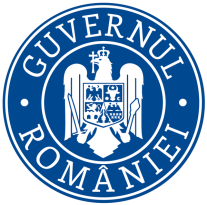                   Ministerul Mediului, Apelor și Pădurilor               Agenţia Naţională pentru Protecţia MediuluiDECIZIA ETAPEI DE  ÎNCADRARENr. ....... din ...........Ca urmare a solicitării de emitere a acordului de mediu adresate de MARCU TEODORA pentru COSMOPOLIT DEVELOPMENT SRL, cu sediul în  jud. Brașov, loc. Brașov, str. Mihai Viteazul, nr. 6,  înregistrată la APM Brașov cu nr. 7581 din 07.06.2023, în baza:Legii nr. 292/2018 privind evaluarea impactului anumitor proiecte publice și private asupra mediului;Ordonanţei de Urgenţă a Guvernului nr. 57/2007 privind regimul ariilor naturale protejate, conservarea habitatelor naturale, a florei şi faunei sǎlbatice, aprobată cu  modificǎri  și  completǎri  prin  Legea  nr.  49/2011, cu modificările și completările ulterioare; și ca urmare a completărilor depuse la dosar cu nr. 11357 din 30.08.2023, nr. 11540 din 04.09.2023, nr. 13141 din 02.10.2023, nr. 13946/17.10.2023 si nr. 15293/14.11.2023, autoritatea competentă pentru protecţia mediului APM Brașov decide, ca urmare a consultărilor desfăşurate în cadrul şedinţei Comisiei de Analiză Tehnică din data de 01.11.2023, că proiectul „Obținere AC pentru alimentare cu energie electrică imobil locuințe”, propus a fi realizat în jud. Brașov, loc. Brașov, str. Mihai Viteazul, nr. 1, amplasament identificat prin CF nr. 158178 Brașov, nr. cad. 158178, CF nr. 169612 Brașov, nr. cad. 169612, CF nr. 136443 Brașov, nr. top. 9119/1/2, 9120/2/1, 9122/2/1, 9121/2/1, 9123/2/1/1, 9124/1/2/1/1, 9120/1/2/1/1, CF nr. 144344 Brașov, nr. top. 9129/2/2/2, 9129/3/a/2/2, 9129/3/a/1/2, 9127/2/a/2/1, 9128/2/1, conform certificatului de urbanism nr. 3340 din 14.12.2021, eliberat de Primăria Municipiului Brașov, nu se supune evaluării impactului asupra mediului, nu se supune evaluării adecvate și nu se supune evaluării impactului asupra corpurilor de apă.       Justificarea prezentei decizii:           I. Motivele pe baza cărora s-a stabilit necesitatea neefectuării evaluării impactului asupra mediului sunt următoarele:  proiectul se încadrează în prevederile Legii nr. 292/2018, privind evaluarea impactului anumitor proiecte publice și private asupra mediului, Anexa nr. 2, pct. 10, lit. a) proiecte de dezvoltare a unităţilor/zonelor industriale;    titularul și APM Brașov au mediatizat în presa locală cât și pe pagina web atât depunerea solicitării acordului cât și decizia etapei de încadrare;lipsa observațiilor din partea publicului interesat;în urma analizării criteriilor de selecție pentru stabilirea necesității efectuării evaluării impactului asupra mediului, prevăzute în Anexa 3 din Legea nr. 292/2018, s-a constatat că proiectul analizat nu este susceptibil de a avea impact semnificativ asupra mediului, din următoarele considerente:   1. Caracteristicile proiectului:	a) dimensiunea și concepția întregului proiect:Beneficiarul doreste realizarea alimentarii cu energie electrica a blocurilor de locuinte bloc A si bloc B de pe str. Mihai Viteazul nr. 1SITUAȚIA EXISTENTĂ:Terenul studiat amplasat pe malul stang al pr. Canal Timis se afla in intravilan Municipiul Brasov, str. Mihai Viteazu, nr. 1, judet Brasov, si are urmatoarele vecinatati:-pe latura de nord – imobil proprietate privata;-pe latura de vest – imobilele de locuinte colective „Dealul Morii Residence”;-pe latura de sud – imobilul de locuinte colective „Mihai Viteazul Residence”;-pe latura de est – Canalul Timis acoperit si strada Mihai Viteazul.Instalaţii existente – RED 20 kV de racord:RED existente pe domeniul public în proximitatea proprietății private:LES 20 kV aferente PT 50.28.05;LES 6 kV PA 1 – PT 151;Posturi de transformare:PT 50.28.05 -  20/0,4 kV – 1x 630 kVA  - în gestiunea și exploatarea D.E.E.R. Sucursala Brașov.PT 151 -  6/0,4 kV – 1x 400 kVA  - în gestiunea și exploatarea D.E.E.R. Sucursala Brașov.PT 153 -  6/0,4 kV – 1x 400 kVA  - în gestiunea și exploatarea D.E.E.R. Sucursala Brașov.SITUAȚIA PROPUSĂ:Proiectul consta in realizarea alimentarii cu energie electrica a blocurilori de locuinte cu spatii comerciale A si  B, de pe strada Mihai Veteazu nr 1,  prin amplasarea unei retele de distributie energie electrica de 0,4 kV intre posturile de transformare:- PT151-6/04 kV 1 x 400 kVA existent aflat la 280 m  - PT 153-6/04 kV 1 x 400 kVA existent aflat la 320 m si postul de transformare PT50.28.05-20/0,4kV-2x630 kVA amplasat pe terenul proprietate in fata blocurilor A si B.In traseul retelei de distributie energie electrica, se va subtraversa paraul Canal Timis prin foraj orizontal dirijat, respectand zona de protectie a paraului de 2,0 m.Pe terenul proprietate, se vor monta doua cutii de distributie in fata blocului A si blocului B,ce vor fi echipate cu: bara sectionata CD E3-3 +E2-3 (2 buc) separatoare fuzibile verticale NH2, actionate pol cu pol, separatoare fuzibile vertical NH00 actionate pol cu pol, prize de pamant ≤4 Ohmi, OL –Zn 40 x 4 si tarusi 2 “ in lungime de 1,5 m.Tronsonul de linie electrica pe domeniul public se va realiza prin traversarea parcarii, strazii Mihai Viteazu, trotuar, zona verde si alee – teren identificat prin CF 136443.In traseul liniei electrice, se va executa subtraversare paraului Canal Timis, prin realizarea unui foraj orizontal dirijat, cu montarea celor doua cabluri in tub de protectie PEHD De 125 mm, la adancimea de 0,40 m fata de radierul casetei Canalului Timis.Subtraversarea paraului Canal Timis se va face intre punctele de coordonate STERE 70:Mal drept:    x=461708.3340   y=546980,1999Mal stang:   x=461705,9164   y=546975,0284Dotări hidroedilitare:Alimentarea cu energie electrica: Alimentarea cu energie electrica a obiectivului se va face din reteaua publica existenta in zona, prin intermediul unui bransament electric, conform avizelor detinatorului de retea DEER SA- Sucursala Brasov.LUCRĂRI NECESARE ORGANIZĂRII DE ŞANTIER: Amenajarea si organizarea şantierului, modalităţi de depozitare a materialelor, amplasarea echipamentelor de muncă prevăzute de antreprenori şi subantreprenori pentru realizarea lucrărilor proprii:Activităţile profesionale desfăşurate pe şantier se vor organiza astfel încât solicitările impuse de specificul muncii, mediului de muncă, relaţiile om-maşină şi relaţiile psiho-sociale ale colectivului de muncă să corespundă capacităţilor fiziologice şi psihologice ale salariaţilor.Timpul de muncă, regimul pauzelor, muncă în schimburi, precum şi intensitatea acesteia, se vor stabili potrivit reglementarilor în vigoare, luând în considerare particularităţile activităţilor profesionale, existentă factorilor de risc şi capacitatea de adaptare a personalului.Locurile destinate operaţiilor de încărcare-descărcare şi depozitare, precum şi căile de acces la acestea vor fi nivelate pentru scurgerea apelor. Ele vor fi pavate sau podite şi menţinute în stare nealunecoasă. În cazul lucrului pe timp de noapte, aceste locuri vor fi iluminate conform reglementărilor în vigoare.Alegerea mijloacelor ajutătoare pentru operaţiile de încărcare-descărcare şi transport, se va face funcţie de natura şi greutatea materialelor care se manipulează, de natura terenului, căii de comunicaţie si a condiţiilor de transport. Rampele de încărcare-descărcare se construiesc astfel încât cota lor superioară să fie la nivelul platformei mijlocului de transport. Locurile destinate pentru operaţiile de încărcare - descărcare a autovehiculelor vor fi prevăzute cu drumuri de întoarcere cu raza de curbură care să permită manevrarea nepericuloasă a acestora.Condiţiile impuse mijloacelor si instalaţiilor de transport pentru materiale, manipularea si depozitarea materialelor sunt precizate în „Normele specifice de securitatea muncii pentru manipularea, transportul prin purtare şi cu mijloace nemecanizate şi depozitarea materialelor”.- descrierea impactului asupra mediului a lucrărilor organizării de şantier - avand in vedere ca organizarea de santier se va realiza in incinta amplasamentului, se estimeaza ca lucrarile necesare organizarii de santier nu vor genera impact negativ asupra mediului;Sunt posibile evenimente minore in perioada de executie a lucrarilor in zone punctuale, cum ar fi poluari accidentale cu carburanti de la masini si utilaje. Toate lucrarile vor fi executate sub strica supraveghere a dirigintelui de santier, iar dupa terminarea lucrarilor de constructie se vor executa lucrari pentru refacerea zonei si redarea circuitului natural, cum ar fi:-demontarea constructiilor si structurilor specifice organizarilor de santier-colectarea, valorificarea si transportul de pe amplasament a deseurilor uzate din activitatea de executie-refacerea amplasamentului in zona drumurilor de acces, tehnologice si a altor terenuri ocupate temporar prin lucrari de nivelare.    – surse de poluanţi şi instalaţii pentru reţinerea, evacuarea şi dispersia poluanţilor în mediu în timpul Organizării de şantier;    - organizarea de santier se va realiza in incinta amplasamentului, iar nivelul maxim al zgomotului produs se va incadra in limitele impuse de SR 10.009/2017;     -se vor respecta prevederile HG nr. 1765/2006 cu modificarile si completarile ulterioare privind limitarea nivelului emisiilor de zgomot in mediul produs de echipamente destinate utilizarii in exteriorul cladirilor, fiind admisa doar folosirea echipamentelor ce poarta inscriptionat in mod vizibil, lizibil se de nesters marcajul european de conformitate CE, insotit de indicarea nivelului garantat al puterii sonore;- nu vor fi prezente surse de vibratii;-vor fi folosite utilaje/echipamente care respecta normele ADR, iar substantele poluante pentru atmosfera se vor incadra in valorile limita ale emisiilor stabilite de Ord. MAPM nr. 462/1993 cu modificarile si completarile ulterioare coroborat cu Lg. nr. 104/2011, actualizata 2018;LUCRĂRI DE REFACERE A AMPLASAMENTULUI LA FINALIZAREA INVESTIŢIEI:Pozare LES 0.4 kV pe domeniul public zona trotuar/zona verde, la o adancime 0.8 m, in profil “m”.Cablul electric LES va fi pozat in pamant in profile tipizate „profil tip M”, la adincimea de 0.8 m protejatcu un strat de nisip, folie avertizoare din PVC, strat de pamant tasat, pentru liniile electrice aflate pedomeniul public, zona verde. Peste cablul electric LES se aseaza un strat de protectie de 40 mm, LESformat din folii PVC si nisip, urmat de o umplutura de pamant de 30 mm.Cablul electric LES pozat in zona traversarii zonelor de acces si zona traversarii drumului- str. MihaiViteazu este pozat in pamant la adancimea de min.1,0 m, protejat in tub PVC125mmp.Traversarea se va executa cu sapatura cu sant deschis.Se vor executa 2 foraje pentru subtraversarea Canalului Timis care apartine de GospodarireaApelor Romane.Se efectueaza subtraversarea canalului prin foraj cu cablurile pozate in tub de protectie PEHD(d=125mm), la o adancime maxima de 2.6 m .Forajul se va executa cu un utilaj special desemnat pentru foraje dirijate.Directia de forare pentru subtraversarea si montarea linie electrice de la PT 151 la CD va fidinspre str. Mihai Viteazu din punctul- 118 avand coordonatele X= 461708.3340 Y = 546980.1999spre punctul-119 avand coordonatele X= 461705.9164;Y= 546975.0284, pe domeniul privat apartinandCosmopolit Development SRL.Directia de forare pentru subtraversarea si montarea linie electrice de la PT 153 la CD va fi dinsprestr. Mihai Viteazu din punctul-203 cu coordonatele X= 461707.6873 Y = 546980.4014 spre punctul-202 avand coordonatele X= 461705.3596;Y= 546975.3113, pe domeniul privat apartinand CosmopolitDevelopment SRL.Groapa de plecare are dimensiunile in plan de 2.00m x 2.00m, iar groapa de aşteptare are 2,00 x 2,00 m, dar aceste dimensiuni se vor adapta la utilajul de forat.Toate gropile se vor executa manual sub protecția sprijinirilor cu dulapi si cadre din lemn.Depozitarea materialelor şi a pământului rezultat în urma lucrărilor se va face în afara gabaritului de liberă trecere. La finalizarea lucrărilor se vor evacua din vecinătatea amplasamentului toate materialele rămase în urma execuţiei.Zonele afectate de lucrari se vor elibera de toate resturile rezultate la constructie si se reface stratul in zonele in care acesta a fost afectat.b) cumularea cu alte proiecte existente și/sau aprobate: nu este cazulc) utilizarea resurselor naturale în special a solului, a terenurilor, a apei și a biodiversității - nu este cazul; d) cantitatea și tipurile de deșeuri generate/gestionate:Gestionarea deşeurilorPrin executarea lucrărilor proiectate nu se produc deşeuri periculoase. Gestionarea (colectarea, transportul şi eliminarea) deşeurilor şi ambalajelor rezultate se va face prin grija constructorului, conform legislaţiei în vigoare. Gestionarea deşeurilor are în vedere utilizarea proceselor şi a metodelor care nu pun în pericol sănătatea populaţiei şi a mediului înconjurător.Producătorii de deşeuri au următoarele obligaţii:-să adopte soluţiile şi tehnologiile de eliminare sau de diminuare la minimum posibil a producerii deşeurilor;-să nu pună în circulaţie produse, dacă nu există posibilitatea eliminării acestora ca deşeuri;-să ia măsurile necesare de reducere la minim a cantităţilor de deşeuri rezultate din activităţile existente.e) poluarea și alte efecte negative:  - pentru protecția calității APELOR:Instalaţiile proiectate nu produc agenţi poluanţi pentru apele subterane şi de suprafaţă în timpul execuţiei lucrărilor şi nici după darea în folosinţă a obiectivului. Nu există curs de apă în apropierea obiectivului. Nu se impun măsuri de protecţie a apei pe parcursul execuţiei lucrării şi nici după darea în folosinţă a obiectivului.Nu se execută traversări de linii electrice peste cursuri de apă de imoprtanţă majoră, nu este necesară obţinerea unei autorizaţii din partea organelor de gospodărire a apelor. - pentru protecția calității AERULUI:Protecţia aeruluiInstalaţiile proiectate nu produc agenţi poluanţi pentru aer, în timpul exploatării nu există pericolul nici unei forme de emisii. Exploatarea instalaţiilor proiectate nu prezintă riscuri de poluare pentru mediul înconjurător şi nu necesită măsuri speciale de protecţie, iar în ceea ce priveşte efectuarea lucrărilor de construcţii-montaj, poluarea zonei datorate acestor lucrări, va consta doar în emisii de gaze de eşapament la transportul echipamentelor.Nu se impun măsuri de protecţie a aerului pe parcursul execuţiei lucrării şi nici după darea în folosinţă a obiectivului.-  pentru protecția calității SOLULUI și SUBSOLULUI:-  Protecţia solului şi a subsoluluiLucrările de săpătură afectează parţial solul şi subsolul. La finalizarea lucrărilor se va face nivelarea şi tasarea solului. Accesul utilajelor se va face pe drumurile de acces existente. Materialele necesare lucrării se vor depozita în locuri marcate, iar după terminarea lucrării se vor elibera suprafeţele de teren ocupate.Surplusul de pământ rezultat din săpături este nesemnificativ, acesta urmând a fi tasat în şanţurile de provenienţă. Executantul are obligaţia efectuării lucrărilor fără a produce fenomene de poluare sau de insalubrizare în zonă. La montarea LES este necesar să se ia măsuri pentru protecţia calităţii apelor de  suprafaţă şi subterane împotriva impurificării în urma săpăturii, cât şi în caz de incident sau accident. pentru protecția împotriva ZGOMOTULUI și VIBRAȚIILOR:Echipamentele prevăzute în documentaţie pentru execuţia lucrărilor şi nici după darea în folosinţă a obiectivului nu sunt emiţătoare de zgomot, nu există restricţii orare referitoare la zgomot impuse de autorităţile locale.Nivelul de zgomot se va încadra în limitele impuse de SR 10.009/2017. Se vor respecta de asemenea prevederile Ord. MS nr. 119/2014,actualizat în 2018 pentru aprobarea Normelor de igienă și sănătate publică privind mediul de viață al populației, cu precădere respectarea distanțelor de protecție față de zonele de locuințe.protecția împotriva radiațiilor:Instalaţiile proiectate nu produc radiaţii poluante pentru mediul înconjurător, oameni sau animale. Radiaţiile electromagnetice produse de instalaţiile electrice nu au un nivel semnificativ de impact asupra mediului.f) riscul de accidente majore și/sau dezastre relevante pentru proiectul în cauză, inclusiv cele cauzate de schimbările climatice, conform informațiilor științifice - nu este cazul;g) riscurile pentru sănătatea umană: Se vor respecta  de asemenea  prevederile Ord. MS nr. 119/2014 privind aprobarea Normelor de igiena si sanatate publica privind mediul de viata al populatiei, actualizat 2018, cu modificarile si completarile ulterioare;2. Amplasarea proiectelor: intravilanul municipiului Brasov.a) utilizarea actuală și aprobată a terenurilor – in temeiul reglementarilor Documentatiei de urbanism nr. 172/2006 – faza PUZ, aprobata prin HCL nr. 253/2007.Terenul este  situat în intravilanul municipiului Brasov, inscris in CF nr. 158178 Brașov, nr. cad. 158178, CF nr. 169612 Brașov, nr. cad. 169612, CF nr. 136443 Brașov, nr. top. 9119/1/2, 9120/2/1, 9122/2/1, 9121/2/1, 9123/2/1/1, 9124/1/2/1/1, 9120/1/2/1/1, CF nr. 144344 Brașov, nr. top. 9129/2/2/2, 9129/3/a/2/2, 9129/3/a/1/2, 9127/2/a/2/1, 9128/2/1, proprietate privata, categoria de folosință – curți construcții, drum,  destinația stabilita prin planurile de urbanism si de amenajare a teritoriului aprobate> partial subzone mixta – M2, partial subzone mixta – M1 si partial zona afectata de circulatii. b) bogăția, disponibilitatea, calitatea și capacitatea de regenerare relative ale resurselor naturale (inclusiv solul, terenurile, apa și biodiversitatea) din zona și subteranul acesteia - nu este cazul;c) capacitatea de absorbție a mediului natural, acordându-se o atenție specială următoarelor zone:1) zonele umede, zone riverane, guri ale râurilor - nu este cazul;2) zonele costiere și mediul marin - nu este cazul; 3) zonele montane și forestiere - nu este cazul;4) arii naturale protejate de interes național, comunitar, internațional - nu este cazul;5) zone clasificate sau protejate conform legislației în vigoare: zone Natura 2000 desemnate  în  conformitate  cu  legislația  privind  regimul  ariilor  naturale  protejate, conservarea habitatelor naturale, a florei și faunei sălbatice; zonele prevăzute de legislația privind aprobarea planului de amenajare a teritoriului național - Secțiunea a III - a - zone protejate, zonele de protecție instituite conform prevederilor legislației din domeniul apelor, precum și a celei privind caracterul și mărirea zonelor de protecție sanitară și hidrogeologică - nu este cazul;6) zonele în care au existat deja cazuri de nerespectare a standardelor de calitate a mediului prevăzute de legislația națională și la nivelul Uniunii Europene și relevante pentru proiect sau în care se consideră că există astfel de cazuri - nu este cazul;7) zone cu densitate mare a populației – nu este cazul8) peisajele și situri importante din punct de vedere istoric, cultural sau arheologic - nu este cazul;3. Tipurile și caracteristicile impactului potențial:a) importanța și extinderea spațială a impactului: zona geografică și dimensiunea populației care poate fi afectată - nu este cazul;b) natura impactului - nu este cazul;c) natura transfrontieră a impactului - nu este cazul;d) intensitatea și complexitatea impactului - impact redus;e) probabilitatea impactului - redusă, doar pe perioada executării lucrărilor propuse prin proiect;f) debutul, durata, frecvența și reversibilitatea preconizate ale impactului - pe perioada executării lucrărilor durata impactului va fi scurtă.g) cumularea impactului cu impactul altor proiecte existente și/sau aprobate: nu este cazulh) posibilitatea de reducere efectivă a impactului - nu este cazul.II. Motivele pe baza cărora s-a stabilit necesitatea neefectuării evaluării adecvate, sunt următoarele: -proiectul nu intră sub incidența OUG nr. 57/2007 privind regimul ariilor naturale  protejate, conservarea habitatelor naturale, a florei și faunei salbatice, cu modificările și completările ulterioare;III. Motivele pe baza cărora s-a stabilit necesitatea neefectuării evaluării impactului asupra corpurilor de apă:          -proiectul  se  încadrează  în  art.  48  și  art.  54  din  Legea  Apelor  nr. 107/1996 cu modificările și completările ulterioare. Titularul  deține  Avizul de gospodărire a apelor nr.... din ........ emis de ADMINISTRAȚIA NAȚIONALĂ APELE ROMÂNE ADMINISTRAȚIA BAZINALĂ DE APĂ OLT SISTEMUL DE GOSPODĂRIRE A APELOR BRAȘOV.        Măsurile și condițiile de realizare a proiectului în conformitate cu Avizul de gospodărire a apelor nr. ............din .............emis de ADMINISTRAȚIA NAȚIONALĂ APELE ROMÂNE ADMINISTRAȚIA BAZINALĂ DE APĂ OLT SISTEMUL DE GOSPODĂRIRE A APELOR BRAȘOV.Elaboratorul documentatiei tehnice isi asuma responsabilitatea exactitatii datelor si informatiilor cuprinse in prezentul proiect, conform Ordinului MAP nr. 828/2019, Anexa 1. Se vor respecta prevederile din documentaţia tehnicã înaintatã spre avizare si condiţiile din Certificatul de Urbanism.Beneficiarul lucrarii de investiţie, are obligaţia de a obţine celelalte avize şi acorduri necesare emiterii autorizaţiei de construire.In cazul în care, pe perioada de execuţie apar elemente noi neprecizate în documentatia tehnicã de fundamentare, beneficiarul are obligaţia sa solicite aviz modificator de gospodãrire a apelor. Beneficiarul are obligaţia conform Legii Apelor 107 din 1996 sã anunţe în scris la S.G.A. Braşov data începerii lucrãrilor cu cel puţin 10 zece zile înaintea începerii acestora.Se interzice evacuarea de ape uzate neepurate sau insuficient epurate în acviferul freatic sau în cursuri de apã atât pe perioada executãrii construcţiei cât şi dupã punerea în funcţiune a acestora. Execuţia lucrãrilor avizate nu va pune în pericol lucrãrile existente în albie şi malurile cursurilor de apã precum şi execuţia altor lucrãri hidrotehnice necesare în viitor. Lucrãrile hidrotehnice afectate accidental de lucrãrile de investiţie din prezentul act, vor fi aduse la parametrii iniţiali de functionare de cãtre beneficiarul lucrãrii. Pe perioada de execuţie a lucrãrilor, constructorul va permite în caz de necesitate accesul şi intervenţia pentru execuţia unor lucrãri sau acţiuni necesare în caz de inundaţii, poluari accidentale sau alte situaţii specifice cursurilor de apã. Orice avarie survenita la lucrari in timpul executiei sau exploatarii acestora, datorata viiturilor sau altor fenomene independente de activitatea de intretinere si exploatare a lucrarilor hidrotehnice, intra in sarcina beneficiarului.  Se interzice obturarea secţiunii de scurgere a pâraielor, cu materiale de orice fel sau utilaje. Materialul solid rezultat în urma lucrãrilor pregãtitoare va fi adunat şi depozitat în afara zonei de lucru, fãrã a afecta amplasamentul altor lucrãri ce urmeazã a se executa în zonã şi scurgerea liberã a apelor de suprafaţã.In timpul execuţiei lucrãrilor se interzice depozitarea materialelor, a utilajelor sau a altor echipamente în albia pâraielor sau în zona podurilor. Se interzice depozitarea şi/sau aruncarea deşeurilor de orice fel pe malurile cursurilor de apã sau în albiile acestora.La terminarea lucrarilor de investitii se vor dezafecta si reda folosintei iniţiale terenurile ocupate cu drumurile de acces şi platformele de lucru.Orice poluare accidentalã produsã de beneficiar va fi anunţatã în timp util la dispecerat S.G.A. Braşov telefon 0268/414567 şi se vor lua mãsuri operative de stopare şi eliminare a cauzelor ce au produs-o precum şi înlãturarea efectelor acesteia.Se interzice depozitarea şi/sau aruncarea deşeurilor de orice fel pe malurile cursurilor de apã sau în albia acestora.Condițiile de realizare a proiectului:Se vor respecta prevederile OUG nr. 195/2005, aprobată prin Legea nr. 265/2006 cu modificările şi completările ulterioare, privind protecţia mediului;Pe tot parcursul execuție lucrărilor se vor respecta prevederile legislaţiei de mediu în vigoare, condiţiile impuse prin toate actele de reglementare emise de autorităţile implicate şi proiectul înaintat spre avizare;Se va evita afectarea de către infrastructura temporară, creată în perioada de desfăşurare a proiectului, a altor suprafeţe decât cele pentru care a fost emisă prezenta decizie de încadrare;Drumurile de acces şi tehnologice, toate zonele a căror suprafaţă (învelişul vegetal) a fost afectată, vor fi refăcute şi vor fi redate folosinţelor iniţiale;Răspunderea pentru refacerea amplasamentului, drumurilor de acces și tehnologice, etc. revine în totalitate titularului de proiect;Se va acorda atenţie manevrării utilajelor în apropierea zonelor locuite; Se vor lua măsuri corespunzătoare de a nu degrada sau ocupa terenul din zona limitrofă; Deșeurile rezultate la faza de implementare a proiectului vor fi colectate selectiv, în spațiu special amenajat, impermeabilizat, cu posibilităţi de eliminare/valorificare cu societăţi autorizate; vor fi evacuate ritmic, fără a bloca căile de acces pietonale și stradale;Se va evita depozitarea necontrolată a deșeurilor rezultate;Se va asigura salubrizarea zonei și menținerea curățeniei pe traseul drumurilor de acces, pe toată perioada realizării lucrărilor;Se vor lua măsuri pentru evitarea poluării solului, prin depozitarea pe suprafeţe impermeabile a materialelor și a deșeurilor rezultate în urma implementării proiectului;Vor fi luate măsuri pentru limitarea vibrațiilor produse de săpătură prin utilizarea de tehnologii performante de execuție și de fundare, în vederea încadrării valorilor parametrilor vibrațiilor în limitele admisibile stabilite de SR 12025-2/94;Pentru evitarea poluării accidentale cu materiale periculoase (scurgeri accidentale de combustibili, de ulei de motor), reparațiile mijloacelor de transport/utilajelor se vor executa doar la societăți autorizate.Oprirea motoarelor tuturor vehiculelor aflate în staționare, în zona șantierului;Respectarea duratei de execuție a proiectului astfel încât disconfortul generat de poluarea fonică să fie cât mai redus ca timp;În cazul unor poluări accidentale proiectantul şi constructorul răspund în solidar;Nu se vor evacua ape uzate neepurate sau insuficient epurate în emisari naturali, canale de desecare, rigole stradale sau freatic atât pe perioada execuției lucrărilor cât și după aceasta;Se vor respecta prevederile HG nr. 1756/2006 cu modificările și completările ulterioare privind limitarea nivelului emisiilor de zgomot în mediu produs de echipamente destinate utilizării în exteriorul clădirilor, fiind admisă doar folosirea echipamentelor ce poartă inscripţionat în mod vizibil, lizibil și de neşters marcajul european de conformitate CE, însoţit de indicarea nivelului garantat al puterii sonore;Se vor alege trasee optime din punct de vedere al protecției mediului, pentru deplasarea vehiculelor care transportă materiale de construcție care pot elibera în atmosferă particule fine; transportul acestor materiale se va face pe cât posibil cu vehicule dotate cu  prelate; Transportul materialelor și transportul utilajelor grele se va realiza pe traseele stabilite, astfel încât să nu creeze disconfort locuitorilor din zonă;Titularul proiectului răspunde pentru refacerea zonelor afectate de implementarea proiectului;Terenul afectat temporar de lucrări, va fi adus la starea iniţială de utilizare;Organizarea de șantier va respecta obligatoriu măsurile specifice pentru reducerea şi/sau eliminarea efectelor generate de acestea asupra sănătăţii umane și mediului înconjurător. Se vor avea în vedere:• împrejmuirea corespunzătoare a zonelor de lucru, montarea de avertizoare, etc.;• organizarea de șantier se va realiza astfel încât impactului generat de aceasta asupra factorilor de mediu locali pe timpul derulării lucrărilor prevăzute prin proiect să fie cât mai redus;• organizarea de șantier va fi amenajată astfel încât să asigure facilităţile de bază conform prevederilor Legii nr. 50/1991 privind autorizarea lucrărilor de construcţii, cu modificările și completările ulterioare, după caz;• întreţinerea corespunzătoare a utilajelor/mijloacelor de transport utilizate în lucrările de construcţii în vederea evitării scurgerilor de combustibili și uleiuri uzate pe sol/apă și de alte substanţe toxice și periculoase;• se interzice stocarea temporară și depozitarea carburanţilor și substanţelor periculoase în zona aferentă amplasamentului;• în perioada de execuție a lucrărilor vor fi stabilite zone de parcare a autovehiculelor și a utilajelor utilizate;În vederea menținerii calității aerului, în parametri optimi, în zona amplasamentului, se vor respecta următoarele condiții:utilizarea apei, pentru suprimarea prafului în cantitățile, frecvența și proporțiile necesare, în zona de lucru, la sfârșitul fiecărei săptămâni de lucru, dacă nu se vor desfășura operațiuni active mai mult de două zile consecutiv;pe spațiile verzi, acolo unde, pentru efectuarea lucrărilor, s-a îndepărtat stratul vegetal, la finalizarea acestora, vegetația va fi replantată;minimizarea activităților generatoare de praf (tăiere, spargerea betonului, etc.);se vor lua măsuri de acoperire, îngrădire, închidere a stocurilor de materiale de construcție sau deșeuri, pentru prevenirea împrăștierii cauzată de vânt;curățarea roților vehiculelor care ies de pe șantier.      În conformitate cu prevederile OUG nr. 195/2005, aprobată prin Legea nr. 265/2006 privind protecția mediului, cu modificările și completările ulterioare:- art. 15 alin. (2) lit. a - ”Titularii proiectelor au obligaţia de a notifica autoritatea competentă pentru protecţia mediului dacă intervin elemente noi, necunoscute la data emiterii actelor de reglementare, precum și asupra oricăror modificări ale condiţiilor care au stat la baza emiterii actelor de reglementare, înainte de realizarea modificării”;- art. 21, alin. (4) ”răspunderea pentru corectitudinea informaţiilor puse la dispoziţia autorităţilor competente pentru protecţia mediului și a publicului revine titularului proiectului”.Pentru legalitatea și autenticitatea documentelor depuse la dosar se face răspunzător titularul proiectului.	Proiectul propus nu necesită parcurgerea celorlalte etape ale procesului de evaluare a impactului asupra mediului de evaluare adecvată și de evaluare asupra corpurilor de apă.          După întocmirea procesului verbal de constatare a respectării tuturor condițiilor de realizare a proiectului, societatea care va desfășura activitatea în urma implementării acestuia, are obligația de a solicita și obține revizuirea autorizației  de mediu.         Prezentul act nu exonerează de răspundere titularul, proiectantul şi/sau constructorul în cazul producerii unor accidente în timpul execuției lucrărilor sau exploatării acestora.Nerespectarea prevederilor prezentei decizii a A.P.M. Brașov se sancționează conform prevederilor legale în vigoare.         Conform prevederilor Legii nr. 292/2018: - anexa 5, art. 43, alin. (3) la finalizarea proiectelor publice și private care au făcut obiectul procedurii de evaluare a impactului asupra mediului, autoritatea competentă pentru protecția mediului care a parcurs procedura verifică respectarea prevederilor deciziei etapei de încadrare;  - anexa 5, art. 43 alin. (4) procesul - verbal întocmit în situația prevăzută la alin. (3) se anexează și face parte integrantă din procesul - verbal de recepție la terminarea lucrărilor. - anexa 5, art. 34, alin. (1) titularul de proiect are obligația de a notifica în scris autoritatea competentă pentru protecţia mediului despre orice modificare sau extindere a proiectului survenită după emiterea deciziei etapei de încadrare, acordului de mediu și anterior emiterii aprobării de dezvoltare;    -anexa 5, art. 34, alin. (2) notificarea prevăzută la alin. (1), însoțită de raportul de verificare întocmit în conformitate cu prevederile art. 20 alin. (2) lit. a) din Legea nr. 292/2018 de către verificatorul de proiecte atestat în condițiile legii pentru cerința esențială D) igienă, sănătate și mediu înconjurător prevăzută la art. 3 din Ordinul ministrului dezvoltării regionale și administrației publice nr. 2264/2018 sau după caz de punctul de vedere al autorității competente emitente a aprobării de dezvoltare conform art. 20 alin. (2) lit. b) din Legea nr. 292/2018, se depune în termen de 10 zile de la data apariției necesității modificării/extinderii;    -art. 18, alin. (13 ) în cazul în care una dintre deciziile prevăzute la alin. (8) și (9) nu se emite în termen de 5 ani de la emiterea acordului de mediu, titularul proiectului este obligat să se adreseze autoritătii de mediu emitente în vederea confirmării faptului că acordul de mediu nu este depășit .    	Prezenta decizie este valabilă pe toată perioada de realizare a proiectului, iar în situaţia în care intervin elemente noi, necunoscute la data emiterii prezentei decizii, sau se modifică condiţiile care au stat la baza emiterii acesteia, titularul proiectului are obligaţia de a notifica autoritatea competentă emitentă.           Orice persoană care face parte din publicul interesat şi care se consideră vătămată într-un  drept  al  său  ori  într-un  interes  legitim  se  poate  adresa  instanţei  de  contenciosadministrativ competente pentru a ataca, din punct de vedere procedural sau substanţial, actele, deciziile ori omisiunile autorităţii publice competente care fac obiectul participării publicului, inclusiv aprobarea de dezvoltare, potrivit prevederilor <LLNK 12004   554 12 2N1   0 47>Legii contenciosului administrativ nr. 554/2004, cu modificările şi completările ulterioare.           Se poate adresa instanţei de contencios administrativ competente şi orice organizaţie neguvernamentală care îndeplineşte condiţiile prevăzute la art. 2 din Legea nr. 292/2018 privind evaluarea impactului anumitor proiecte publice şi private asupra mediului, considerându-se că acestea sunt vătămate într-un drept al lor sau într-un interes legitim.           Actele sau omisiunile autorităţii publice competente care fac obiectul participării publicului se atacă în instanţă odată cu decizia etapei de încadrare, cu acordul de mediu ori, după caz, cu decizia de respingere a solicitării de emitere a acordului de mediu, respectiv cu aprobarea de dezvoltare sau, după caz, cu decizia de respingere a solicitării aprobării de dezvoltare.           Înainte de a se adresa instanţei de contencios administrativ competente, persoanele prevăzute la art. 21 din Legea nr. 292/2018 privind evaluarea impactului anumitor proiecte publice şi private asupra mediului au obligaţia să solicite autorităţii publice emitente a deciziei prevăzute la art. 21 alin. (3) sau autorităţii ierarhic superioare revocarea, în tot sau în parte, a respectivei decizii. Solicitarea trebuie înregistrată în termen de 30 de zile de la data aducerii la cunoştinţa publicului a deciziei.           Autoritatea publică emitentă are obligaţia de a răspunde la plângerea prealabilă prevăzută la art. 22 alin. (1) în termen de 30 de zile de la data înregistrării acesteia la acea autoritate.           Procedura de soluţionare a plângerii prealabile prevăzută la art. 22 alin. (1) este gratuită şi trebuie să fie echitabilă, rapidă şi corectă.           Prezenta decizie poate fi contestată în conformitate cu prevederile Legii nr. 292/2018 privind evaluarea impactului anumitor proiecte publice şi private asupra mediului şi ale <LLNK 12004   554 12 2N1   0 18>Legii nr. 554/2004, cu modificările şi completările ulterioare.DIRECTOR EXECUTIV,Ciprian Marius  BĂNCILĂ                ȘEF SERVICIU  A.A.A.,                                                         ȘEF BIROU C.F.M.,          Liliana Cristina COPACEA                                                              Mirela MOISAÎNTOCMIT:                                                                                ÎNTOCMIT:    Consilier Alexandra Mihaela SIPOS                                                    Consilier Iulia ENE                     AGENŢIA PENTRU PROTECŢIA MEDIULUI BRAȘOVNr. crt.Tip deşeuCod după HG 856/2002Cantitate rezultatăMod de eliminare/ valorificareCine execută                           operaţia de eliminare/valorificare1Resturi de beton rezultate rezultate din săparea traseului pentru montare LES1701011.7m3Se va transporta în locuri special amenajate, conform aprobărilor Primăriei SânpetruConstructor (executant lucrare)